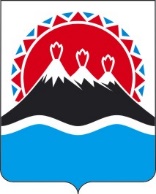 П О С Т А Н О В Л Е Н И ЕПРАВИТЕЛЬСТВАКАМЧАТСКОГО КРАЯг. Петропавловск-КамчатскийПРАВИТЕЛЬСТВО ПОСТАНОВЛЯЕТ:Внести в постановление Правительства Камчатского края 
от 23.11.2021 № 493-П «Об утверждении Порядка определения объема и предоставления из краевого бюджета в 2022 году и плановом периоде 2023-2024 годов субсидии автономной некоммерческой организации «Цифровые решения» в целях финансового обеспечения затрат, связанных с оказанием услуг по развитию цифрового государственного управления, цифровой трансформации Камчатского края, цифровизации государственных и муниципальных услуг, информационно-коммуникационных технологий, а также разработкой и внедрением программных продуктов, используемых в том числе для предоставления государственных и муниципальных услуг (функций) в электронной форме» следующие изменения:часть 6 дополнить пунктом 7 следующего содержания:«7) получатель субсидии не должен находиться в перечне организаций и физических лиц, в отношении которых имеются сведения об их причастности к экстремистской деятельности или терроризму, либо в перечне организаций и физических лиц, в отношении которых имеются сведения об их причастности к распространению оружия массового уничтожения.»;в пункте 1 части 15 слово «целей» заменить словом «результатов»;пункт 3 части 15 изложить в следующей редакции:«3) согласие получателя субсидии, лиц, получающих средства на основании договоров, заключенных с получателями субсидий (за исключением государственных (муниципальных) унитарных предприятий, хозяйственных товариществ и обществ с участием публично-правовых образований в их уставных (складочных) капиталах, коммерческих организаций с участием таких товариществ и обществ в их уставных (складочных) капиталах), на осуществление в отношении их проверки главным распорядителем как получателем бюджетных средств соблюдения порядка и условий предоставления субсидии, в том числе в части достижения результатов предоставления субсидии, а также проверки органами государственного финансового контроля соблюдения получателем субсидии порядка и условий предоставления субсидии в соответствии со статьями 268.1 и 269.2 Бюджетного кодекса Российской Федерации, и на включение таких положений в Соглашение.»;пункт 1 части 16 изложить в следующей редакции:«1) согласие лиц, являющихся поставщиками (подрядчиками, исполнителями) по договорам, заключенным в целях исполнения обязательств по Соглашению (за исключением государственных (муниципальных) унитарных предприятий, хозяйственных товариществ и обществ с участием публично-правовых образований в их уставных (складочных) капиталах, коммерческих организаций с участием таких товариществ и обществ в их уставных (складочных) капиталах), на осуществление Министерством соблюдения порядка и условий предоставления Субсидии, в том числе в части достижения результатов предоставления Субсидии, а также проверки органами государственного финансового контроля соблюдения порядка и условий предоставления субсидии в соответствии со статьями 268.1 и 269.2 Бюджетного кодекса Российской Федерации;»;в пункте 2 части 16 слово «целей» заменить словом «результатов»;часть 28 изложить в следующей редакции:«28. Получатель субсидии представляет в Министерство на бумажном носителе и в электронном виде посредством заказного почтового отправления или нарочно с подтверждением получения Министерством следующие отчеты:1) о достижении результатов предоставления субсидии и показателей, необходимых для достижения результатов предоставления субсидии в срок не позднее 01 февраля финансового года, следующего за отчетным;2) об осуществлении расходов, источником финансового обеспечения которых является субсидия, с приложением заверенных руководителем получателя субсидии и главным бухгалтером или лицом, исполняющим функции главного бухгалтера, копий документов, подтверждающих целевое расходование субсидии, в срок до 15 числа месяца, следующего за отчетным кварталом.».Раздел 4 изложить в следующей редакции:«4. Порядок осуществления контроля (мониторинга) за соблюдением условий и порядка предоставления субсидии и ответственность за их нарушение»;Часть 31 изложить в следующей редакции:«31. Контроль за соблюдением порядка и условий предоставления субсидии, целевым расходованием субсидии получателем субсидии осуществляется руководителем получателя субсидии, Министерством, органами государственного финансового контроля.Министерство осуществляет проверку соблюдения получателем субсидии порядка и условий предоставления субсидии, в том числе в части достижения результатов предоставления субсидии.Органы государственного финансового контроля осуществляют проверку в соответствии со статьями 268.1 и 269.2 Бюджетного кодекса Российской Федерации.».Приостановить действие пункта 2 части 6 и пункта 3 части 33 Порядка до 1 января 2023 года.Настоящее постановление вступает в силу после дня его официального опубликования.[Дата регистрации]№[Номер документа]О внесении изменений в постановление Правительства Камчатского края 23.11.2021 № 493-П «Об утверждении Порядка определения объема и предоставления из краевого бюджета в 2022 году и плановом периоде 2023-2024 годов субсидии автономной некоммерческой организации «Цифровые решения» в целях финансового обеспечения затрат, связанных с оказанием услуг по развитию цифрового государственного управления, цифровой трансформации Камчатского края, цифровизации государственных и муниципальных услуг, информационно-коммуникационных технологий, а также разработкой и внедрением программных продуктов, используемых в том числе для предоставления государственных и муниципальных услуг (функций) в электронной форме»Председатель Правительства Камчатского края[горизонтальный штамп подписи 1]Е.А. Чекин